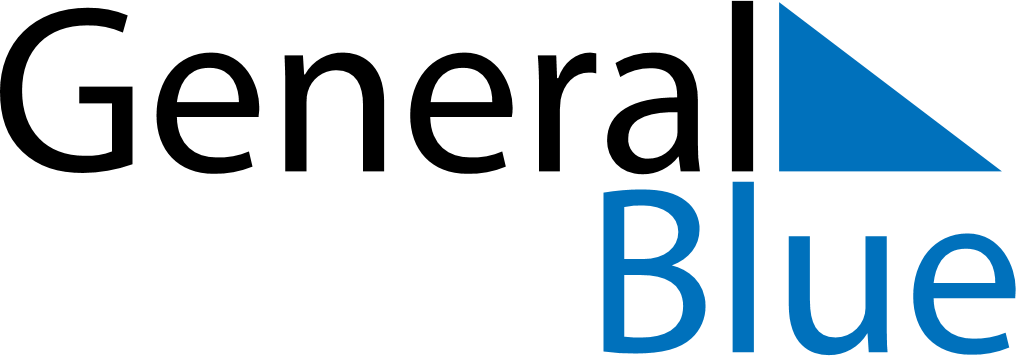 October 2025October 2025October 2025CuracaoCuracaoMondayTuesdayWednesdayThursdayFridaySaturdaySunday123456789101112Curaçao Day13141516171819202122232425262728293031